Цветотерапия – улучшает настроение.Цветотерапия – эффективное средство сохранения здоровья и работоспособности.   Довольно часто в повседневной жизни мы сталкиваемся с различными проблемами в поведении и здоровье наших детей. С целью помощи в воспитании, обучении и оздоровлении детей я решила использовать цветотерапию. Сама по себе наука цветотерапия берет начало с открытия английских ученых Дауна и Блунта (1877) лечебных свойств ультрафиолетовых лучей.  Что же такое цветотерапия?    Цветотерапия для детей – это особая методика, основанная на влиянии фотонов света различной длины волны на мозг малыша. Благодаря такой простой методике, воздействию определенного цвета на ребенка, можно добиться значительных результатов в лечении апатии, раздражительности, чрезмерной активности и даже начинающейся детской агрессии.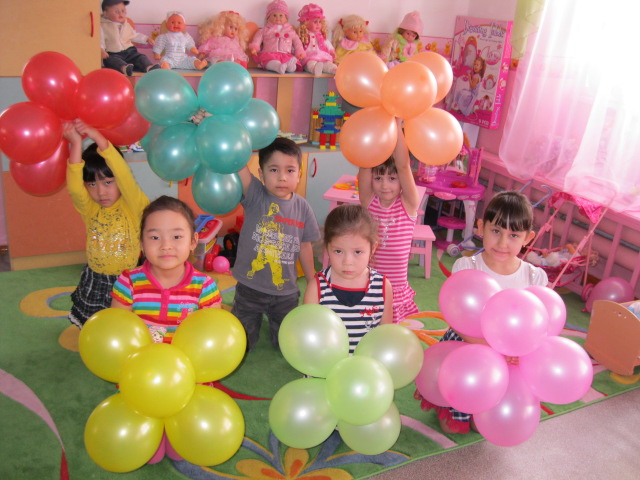           Цветотерапия для детей предполагает в первую очередь определение любимого цвета ребенка, а затем наполнение этим цветом как можно большего пространства, которое окружает его.     Обычно дети называют своими любимыми цветами красный, зеленый или желтый – это свидетельствует о том, что ребенок нормально развивается, ему интересно все новое, яркое и необычное, он динамичен и не останавливается в своих исследованиях мира ни на минуту. А вот любимый белый или черный цвет могут сказать о том, что ребенок немного замкнут и ему вполне комфортно в одиночестве. 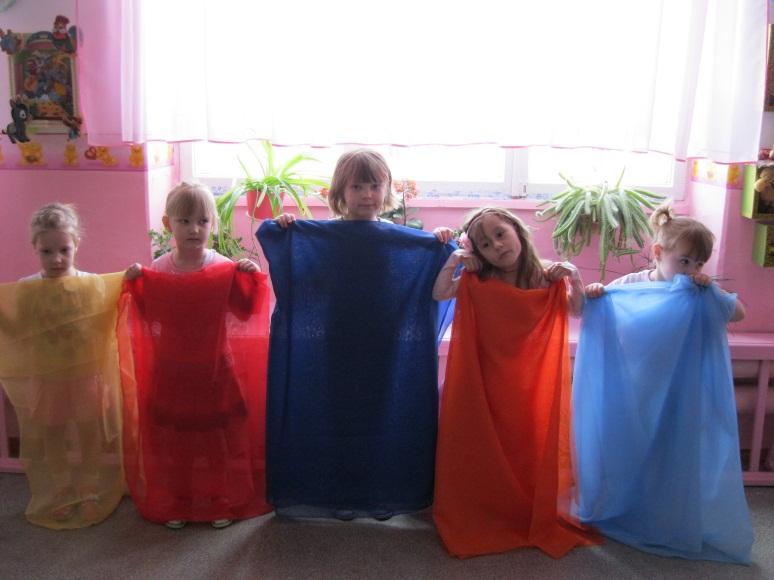          Цветотерапия для детей как раз и направлена на то, чтобы вернуть ребенка в счастливый мир детства и радости. Цвет влияет на людей в подсознательном уровне, а это очень важный фактор в нашей работе, не нужно объяснять, растолковывать. Учитывая большую значимость цветотерапии для детей, я ознакомилась с методикой, как воздействует определенный цвет на детей и стала применять на практике. Начала с того, что интерьер группы оформили как в ярких, так и в спокойных тонах (показываю фото на слайдах). Объясняю: стены выкрасили в белый цвет, он является универсальным выбором: дети растут общительными и дружелюбными, но с ним нужно быть осторожными дабы не сделать интерьер стерильно белым, поэтому мы разбавили его розовыми панелями, розово-светло-зелеными-желтыми шторами.      Столы выкрасили в разные цвета: фиолетовый – улучшает аппетит, зеленый – успокаивает, желтый – так же успокаивает, но он еще физически излучает тепло. Розовый – активизирует силы организма и даже лечит простуду. В группе выращиваем цветы, от которых много зелени, укрепляющей и успокаивающей нервную систему. Среди цветов есть цветущие: оранжевыми, желтыми, белыми цветами. После занятий физкультурой или зарядкой и др. занятий, когда дети перевозбудились, чтобы перейти к более спокойным занятиям предлагаю релаксацию цветом: пройти в уголок природы, полюбоваться цветами, рассмотреть листочки, увидеть что изменилось или предложу 3-х – 5-и минутную релаксацию цветом на видео (показываю слайд).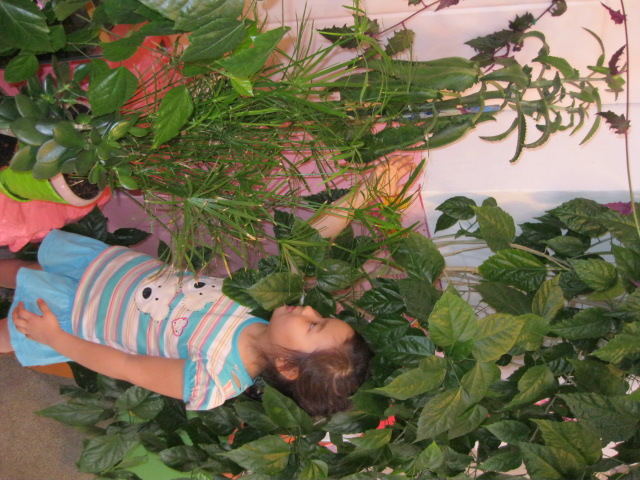     На прогулках предлагаю понаблюдать за голубым небом и плывущими белыми облаками.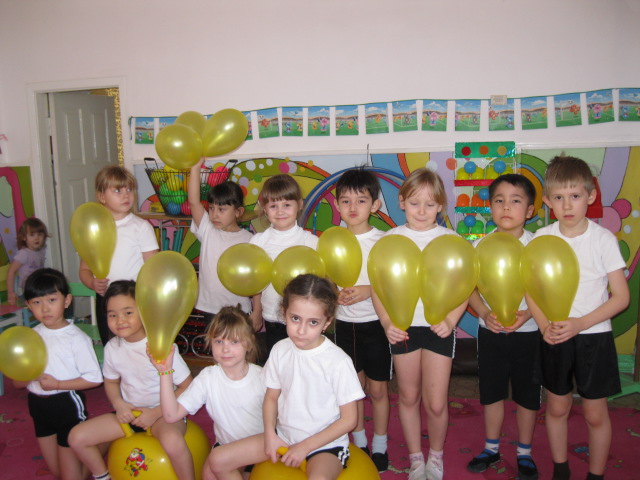     Провела ряд занятий по цветотерапии «Путешествие в зеленую страну», «Желтая, солнечная физкультура» (совместно с физинструктором Миллер Е.Л.), «Подарки Принцессы из оранжевой страны».     Когда начала работу по цветотерапии, детям это очень понравилось. Они стали рассказывать дома родителям, родители заинтересовались. Приготовила для родителей папку – передвижку «Воздействие цвета на ребенка».   В беседах давала им советы как использовать цвет. Например: какие тона использовать при оформлении детской комнаты (светло – желтый, светло - зеленый). Хорошо воздействуют яркие картины. Но когда много цвета – это утомляет, и поэтому не надо переусердствовать. И обязательно нужно прислушиваться к ребенку. Цветотерапия очень нравится и родителям и детям. Я заметила, что наши дети стали здоровее, уравновешеннее, внимательнее, дружелюбнее, легче усваивают учебный материал. 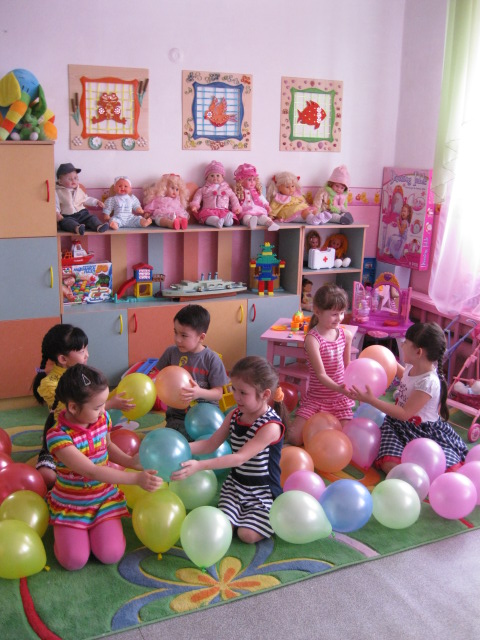 Давайте, дорогие гости, проведем релаксацию с вами: (показываю слайд)«Прогулка по зеленому маршруту»А сейчас примите «Египетскую позу», сидя на стуле. Ступни стоят ровно на полу, колени вместе. Нос находится на линии пупка. Пальцы рук направлены вниз. Закройте глаза. Выполнение: спокойно дышите на два счета, выдох на четыре счета:- Сделайте вдох через нос, найдите красный луч далеко внизу, под вашими ногами. Выдох.
- Делая следующий вдох, поднимите его вдоль спины.
- Делая выдох, пропустите его через макушку головы и направьте высоко в небо.п а у з а- Поднимите снизу через ступни ног желтый луч. 
- Делая вдох, поднимите его до солнечного сплетения, под ребра. 
- Ощутите, как ваше мышление становится острым и у вас появляются новые идеи. 
- Делая выдох, окрасьте желтым цветом всю пищеварительную систему: печень, кишечник, желчный пузыть, желудок, селезенку, поджелудочную железу.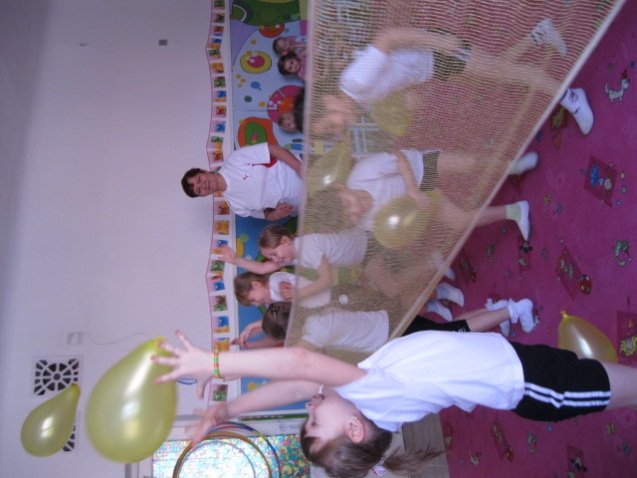 п а у з а- Теперь через нос вдохните зеленый луч. 
- Направьте его в центр грудной клетки на уровень сердца. 
- Вы ощутите, как он наполняет вас спокойствием, чувством любви к другим людям. 
- Делая выдох, представьте, что вы выстраиваете колонну из розового света, света мадженты, фуксии, которая поднимается от вашей груди в верх, в небо. 
- Представьте теперь, что эта розовая колонна соединяет вас Учителями и несет любовь.п а у з а- Пропустите через макушку головы голубой луч. 
- Делая вдох, опустите его до области горла. 
- Ощутите, как он наполняет вас спокойствием, которое вы сможете сохранить в течение всего дня. 
- Делая выдох, окрасьте голубым цветом горло, голосовые связки и щитовидную железу. 
- Ощутите, как голубой луч наделяет вас способностью свободно разговаривать, умением произносить те слова, которые другие хотят слышать.Желаю всем заниматься цветотерапией и быть здоровыми.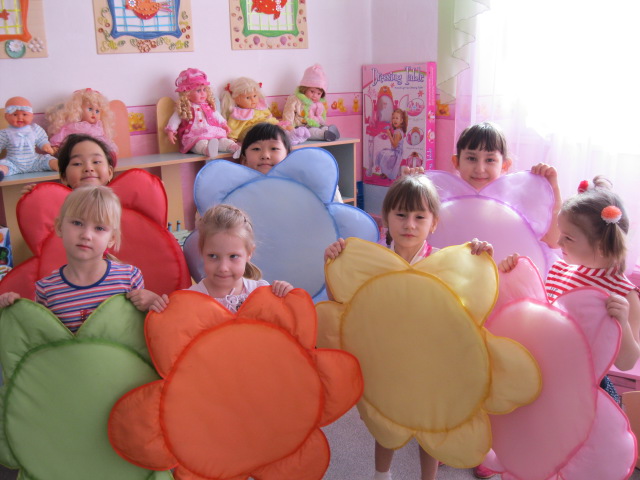 